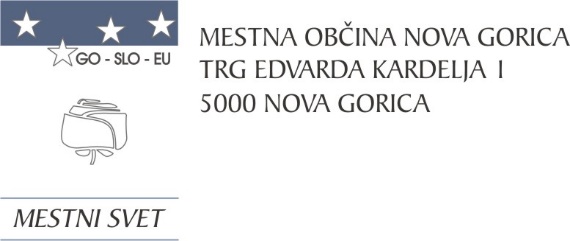 Na podlagi 24. člena Zakona o stvarnem premoženju države in samoupravnih lokalnih skupnosti (Uradni list RS, št. 11/18 in  79/18) in 19. člena Statuta Mestne občine Nova Gorica, (Uradni list RS št. 13/12, 18/17, 18/19) je Mestni svet Mestne občine Nova Gorica na seji dne ______________ sprejel naslednjiS K L E P1.Sprejme se Načrt ravnanja z nepremičnim premoženjem Mestne občine Nova Gorica za leto 2023.2.Načrt ravnanja z nepremičnim premoženjem Mestne občine Nova Gorica za leto 2023 vsebuje Načrt pridobivanja nepremičnega premoženja Mestne občine Nova Gorica za leto 2023, naveden v Obrazcu št.1, in Načrt razpolaganja z nepremičnim premoženjem Mestne občine Nova Gorica za leto 2023, naveden v Obrazcih 2a,2b,2c.3.Priloge iz prejšnje točke tega sklepa so sestavni del tega sklepa.4.Ta sklep začne veljati z dnem uveljavitve Odloka o proračunu Mestne občine Nova Gorica za leto 2023.Številka: 4780-0006/2023Nova Gorica,                                                                                                                    Samo Turel										ŽUPANŠtevilka: 4780-0006/2023-1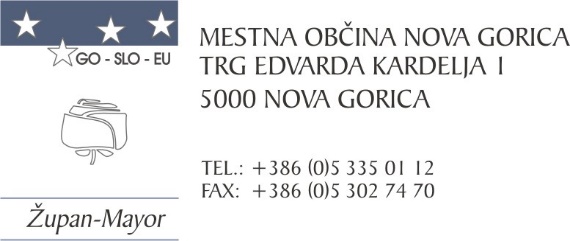 Nova Gorica, dne 1. februarja 2023O B R A Z L O Ž I T E VPravne podlage za sprejem predlaganega sklepa so: drugi odstavek 24. člena Zakona o stvarnem premoženju države in samoupravnih lokalnih skupnosti – ZSPDSLS-1 (Uradni list RS št. 11/18 in 79/18), ki določa, da načrt ravnanja z nepremičnim premoženjem za samoupravne lokalne skupnosti sprejme svet samoupravne lokalne skupnosti na predlog organa, odgovornega za izvrševanje proračuna samoupravnih lokalnih skupnosti, v rokih, določenih za sprejetje proračuna samoupravne lokalne skupnosti za tekoče oziroma prihodnje proračunsko leto; Uredba o stvarnem premoženju države in samoupravnih lokalnih skupnosti (Uradni list RS, št. 31/18), s katero je določena vsebina načrta ravnanja z nepremičnim premoženjem; 19. člen Statuta Mestne občine Nova Gorica (Uradni list RS št. 13/12, 18/17 in 18/19), ki določa, da mestni svet sprejema letni načrt ravnanja s stvarnim premoženjem.Predlagani sklep je osnova za izvrševanje rebalansa proračuna za leto 2023 in realizacijo prihodkov, povezanih s stvarnim premoženjem Mestne občine Nova Gorica v letu 2023. Načrt ravnanja z nepremičnim premoženjem se skladno z 2. odstavkom 24. člena Zakona o stvarnem premoženju države in samoupravnih lokalnih skupnosti – ZSPDSLS-1 (Uradni list RS št. 11/18 in 79/18) predloži v sprejem mestnemu svetu v rokih, določenih za sprejetje proračuna samoupravne lokalne skupnosti za tekoče oziroma prihodnje proračunsko leto. Postopek odplačnega načina pridobivanja nepremičnega premoženja v breme proračunskih sredstev in postopek razpolaganja z nepremičnim premoženjem občine se lahko izvede le, če je nepremično premoženje vključeno v veljavni načrt ravnanja z nepremičnim premoženjem občine. Na podlagi predlaganega Načrta ravnanja z nepremičnim premoženjem Mestne občine Nova Gorica za leto 2023 načrtovani prihodki znašajo 2.439.808,00 €, načrtovani odhodki pa 1.542.548,00 €.Mestnemu svetu Mestne občine Nova Gorica predlagamo, da predloženi sklep obravnava in sprejme.										  Samo Turel										     ŽUPANPripravil:Oddelek za okolje, prostor in javno infrastrukturo                                                                                                          Vodja oddelkaMag. Blaž Mozetič                                                                                                                                                         Priloga:Obrazec 1Obrazec 2aObrazec 2bObrazec 2c 